GIÁO PHẬN BÀ RỊAGIỜ KINH KÍNH THÁNH GIUSE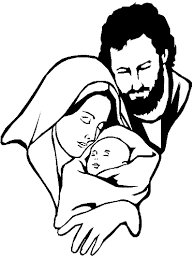 Tuần 3 - 19 giờ 00 Thứ Tư – Ngày 17.3.2021Dấu Thánh Giá – Kinh Chúa Thánh ThầnKính mời cộng đoàn đứngNhân danh Cha và Con và Thánh Thần. Amen.Cầu xin Chúa Thánh Thần…Kinh TinKinh CậyKinh Kính MếnLời nguyệnMời cộng đoàn cùng đọc chungKính chào Đấng Gìn giữ Đấng Cứu Thế,Bạn trăm năm của Đức Trinh Nữ Maria.Chúa đã trao Con Một của Chúa cho ngài;Mẹ Maria đã tin tưởng vào ngài;Chúa Kitô đã lớn lên thành người cùng với ngài.Lạy Thánh Giuse diễm phúc,xin cũng hãy tỏ ra ngài là cha của chúng convà hướng dẫn chúng con đi trên đường đời.Xin ban cho chúng con ân sủng, lòng thương xót và lòng can đảm,và xin bảo vệ chúng con khỏi mọi sự dữ. Amen.(Trích Tông thư Patris Corde về Năm Thánh Giuse của Đức Thánh Cha Phanxicô)Một người đọc: Lạy Thánh Cả Giuse! Ngài là mẫu gương tuyệt vời của của việc lắng nghe và thực hành Lời Chúa. Giờ đây, xin ngài dạy chúng con biết lắng nghe Lời Chúa, giúp chúng con hiểu ý Chúa, và mau mắn thi hành trong cuộc sống hàng ngày.Hát tôn vinh Lời Chúa Lắng nghe Lời Chúa (Lm. Nguyễn Duy)1. Xin cho con biết lắng nghe Lời Ngài dạy con trong đêm tối. Xin cho con biết lắng nghe Lời Ngài dạy con lúc lẻ loi. Xin cho con cất tiếng lên trả lời và vâng theo ý Chúa. Xin cho con biết thân thưa: 'Lạy Ngài, Ngài muốn con làm chi ?'ÐK: Lời Ngài là sức sống của con. Lời Ngài là ánh sáng đời con. Lời Ngài là chứa chan hy vọng, là đường để con hằng dõi bước. Lời Ngài đượm chất ngất niềm vui, trọn vẹn ngàn tiếng hát đầy vơi. Lời Ngài đổi mới cho cuộc đời. Lời Ngài hạnh phúc cho trần ai.Công bố Lời Chúa Lời Chúa trong Tin Mừng theo Thánh Mátthêô“Kìa sứ thần Chúa hiện đến báo mộng cho ông rằng: "Này ông Giu-se, con cháu Đa-vít, đừng ngại đón bà Ma-ri-a vợ ông về, vì người con bà cưu mang là do quyền năng Chúa Thánh Thần. Bà sẽ sinh con trai và ông phải đặt tên cho con trẻ là Giê-su, vì chính Người sẽ cứu dân Người khỏi tội lỗi của họ." Khi tỉnh giấc, ông Giu-se làm như sứ thần Chúa dạy và đón vợ về nhà. Ông không ăn ở với bà, cho đến khi bà sinh một con trai, và ông đặt tên cho con trẻ là Giê-su.Đó là Lời Chúa - CĐ: Lạy Chúa Kitô ngợi khen Chúa.Suy niệmKính mời cộng đoàn ngồiĐỨC KHIẾT TRINH CỦA THÁNH GIUSETừ thuở ban đầu, khi tạo dựng con người có nam có nữ, Thiên Chúa đã ràng buộc họ trong đời sống hôn nhân, để sự phong phú trong trắng của đời sống vợ chồng làm tăng số các nghĩa tử Chúa (x. Kinh Tiền Tụng Lễ Hôn Phối).Theo ánh mắt người đời, sự kết hợp của Đức Maria và Thánh Giuse cũng không phải là ngoại lệ. Nghĩa là, với người Do thái, Giuse và Maria cũng giống bao cặp vợ chồng khác: họ sẽ sống đời sống vợ chồng, kết hợp thân xác để sinh con đẻ cái hầu làm rạng ngời danh Chúa và vinh quang dòng tộc.Tuy nhiên, trong ý định Thiên Chúa, Giuse và Maria lại là cặp vợ chồng độc nhất vô nhị. Các ngài có một đời sống vượt trên quy luật trần thế: họ là vợ chồng, nhưng như Tin mừng tường thuật: Khi tỉnh giấc, Giuse đón vợ về nhà, nhưng Ông không ăn ở với Bà. Thật lạ lùng, dù vẫn sống đời vợ chồng hạnh phúc, nhưng cả hai đều giữ đức khiết trinh. Điều này chỉ có thể thực hiện dưới quyền năng của Thiên Chúa cùng với sự hy sinh cao độ của bản thân các ngài. (Thinh lặng 10 giây để cầu nguyện)Quả vậy, Thánh Giuse đã sống một cuộc đời khiết trinh trong hoàn cảnh rất đặc biệt. Nhờ đức tin mãnh liệt, Thánh nhân đã can đảm đón nhận ý Chúa và thực hiện cuộc từ bỏ lớn lao. Ngài đã từ bỏ quyền tự nhiên như bao người đàn ông khác. Sự chọn lựa đó phát xuất từ việc Thánh nhân luôn lắng nghe và biết thi hành điều Chúa muốn trên cuộc đời mình. Có lẽ Thánh Giuse cũng đã rất yêu thương thiếu nữ Maria và muốn đi tìm hạnh phúc cho đời mình theo cách bình thường. Nhưng Ngài nhận ra rằng: hạnh phúc của nhân loại thì quan trọng hơn của bản thân. Vì thế, Ngài đã dừng bước tình cảm con người để cho tình yêu Thiên Chúa được triển nở trong đời mình, và lan tỏa khắp nhân trần. Đức Maria giờ đây không còn là một đối tượng để Thánh Giuse mê đắm và chiếm hữu / nhưng là một người bạn rất đáng kính trọng và gìn giữ, để cả hai cùng cộng tác vào chương trình cứu độ của Thiên Chúa.(Thinh lặng 10 giây để cầu nguyện)Như vậy, đức khiết trinh của Thánh Giuse không dừng lại ở việc hãm dẹp một bản năng, tức là không mang thái độ tiêu cực như một sự hy sinh. Trái lại, lớn lao hơn, sự khiết trinh ấy thôi thúc Thánh nhân nhìn nhận Đức Maria là người được Chúa tuyển chọn; và Ngài có nhiệm vụ chăm sóc giữ gìn sự trinh trong của Đức Maria để dành riêng cho Thiên Chúa. Thánh nhân đón nhận đời sống hôn nhân với Đức Maria như một niềm vinh dự, một cơ hội để biểu lộ lòng yêu mến và sự công chính mà Ngài đã thi hành trong cuộc đời quá khứ. Chính vì cảm nhận được tình yêu của Thiên Chúa dành cho mình, Thánh Giuse đã dấn thấn cho chương trình của Thiên Chúa bằng trọn cả cuộc đời không tính toán.Còn chúng ta thì sao? (Thinh lặng 10 giây để cầu nguyện)Dù sống trong ơn gọi nào: đời sống dâng hiến tu trì hay đời sống hôn nhân gia đình, chúng ta đều được mời gọi và đều có khả năng để sống đức khiết trinh.Thánh Giuse đã sống đời khiết trinh để cộng tác vào chương trình cứu độ. Chúng ta cũng vậy, đừng để cho lối sống thế tục chế ngự và điều khiển suy nghĩ, lời nói và hành vi bản thân, để rồi ta chỉ làm tất cả nhằm thỏa mãn con người xác thịt. Trái lại, đức khiết trinh thôi thúc ta biết thanh lọc tư tưởng, chọn lựa ngôn từ, và đắn đo trong hành động, để chúng ta luôn có thể gìn giữ cho con người mình được trong trắng, tinh tuyền, hầu hình ảnh chân thực của Thiên Chúa được tỏ lộ nơi bản thân, và thánh ý Thiên Chúa được thể hiện trong xã hội trần thế. (Thinh lặng 10 giây để cầu nguyện)Hát suy niệmTôn vinh Thánh Giuse (Lm. Kim Long)ĐK: Muôn dân kết tâm tình cùng tôn vinh Thánh Giuse. Ôi Cha nuôi Con Chúa uy linh xác hồn ngời sáng khiết trinh. Gương công chính cao vời còn luôn soi chiếu nơi nơi, như hương nam cao vút xanh tươi bóng rợp mát cho muôn người.1. Xưa trên đời Ngài đã tận tình, gìn giữ một Gia Thất yên vui, dù bao lầm than vẫn thành tín. Nay bao rạng ngời chốn thiên đình, phù giúp đoàn con khắp nơi nơi, được trung thành theo bước chân Ngài. ĐK.2. Như cây trồng gần suối trong lành, cành lá hằng phơi phới tươi xanh và theo mùa sinh kết hoa trái. Bao đêm ngày phụng dưỡng Vua Trời, từng phút từng thêm đức thêm ân, tình yêu Ngài son sắt muôn vàn. ĐK.Kinh Kính Thánh Cả GiuseKính mời cộng đoàn đứngMời cộng đoàn cùng đọc chungLạy Chúa Ba Ngôi cực thánh, chúng con cảm tạ lòng thương vô biên Chúa/ trong việc chọn Thánh Giuse làm cha nuôi Con Một Chúa/ và làm bạn cùng Đức Trinh Nữ Maria rất thánh Mẹ Chúa Giêsu.Chúng con cùng với Giáo hội/ ca tụng và kính mừng Thánh Giuse là Đấng công chính và trung tín, Người hằng luôn sẵn sàng và mau mắn thi hành trọn ý Chúa, dù giữa những gian nguy và thử thách. Người đã can đảm và trung thành bảo vệ Thánh Gia, tận tụy yêu mến, phục vụ Đức Mẹ và Chúa Giêsu. Suốt cuộc đời, Người đã âm thầm và tận lực lao động/ để nuôi dưỡng và kiến tạo hạnh phúc cho gia đình thánh/ mà Chúa Cha đã trao phó cho Người.Hôm nay, hợp cùng cộng đồng giáo phận, chúng con dâng bản thân, gia đình và giáo phận chúng con cho Thánh Giuse. Nhờ lời cầu bầu của Người, xin Chúa thánh hóa các đức giám mục, các linh mục, tu sĩ nam nữ, để mọi người được đầy lòng mến Chúa, can đảm sống đời trong sạch, vâng lời và khó nghèo, nhiệt thành và khôn ngoan làm chứng cho Chúa trong đời sống tông đồ. Xin tăng thêm số các linh mục và tông đồ, để đoàn chiên Chúa được thêm nhiều vị chủ chăn nhiệt thành, khôn ngoan và thánh thiện. Xin hướng dẫn và an ủi các bậc làm cha mẹ, biết tôn trọng luật Chúa và Giáo hội, trung thành yêu thương nhau, biết cách giáo dục con cái/ và thánh hóa đời sống lao động vất vả hằng ngày, để mọi tổ ấm gia đình trở thành trường dạy cầu nguyện và sống đức tin. Xin cho các thanh niên thiếu nữ/ được can đảm giữ tâm hồn trong trắng. Các thiếu nhi được giáo dục trong đức tin và đức mến, các người già yếu bệnh tật được an ủi và giúp đỡ.Sau hết, xin ban cho tất cả chúng con, được trung thành yêu mến Chúa và Giáo hội, đoàn kết yêu thương nhau, thực hành công bình và bác ái, thánh hóa cuộc sống lao động hằng ngày/ và đưa dẫn mọi người về với Chúa, để ngày sau được hợp cùng Đức Mẹ, Thánh Cả Giuse và các thánh/ mà vui hưởng hạnh phúc và chúc tụng Chúa muôn đời. Amen. (Kinh Thánh Giuse – Bổn mạng GP. Xuân Lộc) Hát kết: Cầu xin Thánh Gia  (Ns. Phạm Đình Nhu & Nguyễn Khắc Tuần)ĐK: Giuse trong xóm nhỏ khó nghèo thuở xưa, miền Na-da-rét Thánh gia người vui sống. Nêu gương cho tất cả gia đình cần lao, tình yêu tha thiết với cảnh đời đơn nghèo.1. Cho người cha hết sức yêu mến tận tình, biết nêu gương sáng chốn gia đình. Dù bao phong trần lòng được luôn sống vui, vững tay đưa thuyề̀n qua sóng đời. ĐK.2. Cho người thân mẫu giữ hạnh phúc gia đình, sống vui trong chí hướng trung thành. Nhiệt tâm giáo dục đoàn trẻ thơ dấu yêu, lớn lên trong tình yêu Chúa nhiều. ĐK.Kinh Cám ƠnKinh Trông CậyCác Câu LạyX. Lạy Rất Thánh Trái Tim Đức Chúa Giêsu,Đ. Thương xót chúng con.X. Lạy Trái Tim cực thanh cực tịnh Rất Thánh Đức Bà Maria,Đ. Cầu cho chúng con.X. Lạy ông thánh Giuse là bạn thanh sạch Đức Bà Maria trọn đời đồng trinh,Đ. Cầu cho chúng con.X. Lạy Các Thánh Tử Vì Đạo Nước Việt Nam,Đ. Cầu cho chúng con.Chủ sự ban phép lành